Муниципальное казенное общеобразовательное учреждение«Элисенваарская средняя общеобразовательная школа»(МКОУ «Элисенваарская СОШ»)186720 Республика Карелия, Лахденпохский р-н, п. Элисенваара, ул. Школьная, д.7,тел/факс (814)50 33-651, elis-ch-37@yandex.ruХод урока:I. Изучение нового материала. (10 мин)Ознакомьтесь с учебными материалами на новую тему «Термоядерный синтез» https://www.youtube.com/watch?v=87tqW1fSezk. (При отсутствии сети «Интернет» читаем п. 56 в учебнике «Физика» В.А. Касьянов) Ответить на вопросы письменно после п.56 № 1, 2 3 (стр. 211)Рассмотреть решение задачи: Рассчитайте энергетический выход следующей ядерной реакции: 7N14+2He4⇒ 8O17+1H1.Решение: 
Δm=(14,00307а.е.м.+4,00260а.е.м)-(16,99913а.е.м.+1,00783а.е.м.)=-0,00129а.е.м. < 0 (реакция идет с поглощением энергии)Е = 0,00129 а. е. м.·931 мэВ = 1,2 МэВ	II. Решение задач. (20 мин.) Задание 1. Решить тест. 1. При каком условии происходит остановка цепной ядерной реакции? k - коэффициент размножения нейтронов.А) k ≥ 1	Б) k < 1	В) k = 12. Какова примерно критическая масса урана?А) 50 кг	Б) 10 кг	В) 100 кг3. Какие вещества используются в ядерном реакторе в качестве поглотителей нейтронов?А) Тяжелая вода		Б) КадмийВ) Бериллий4. При делении одного ядра урана освобождается примерно 200 МэВ энергии. На какой вид энергии приходится максимальная доля освобождающейся при этом энергии?А) На энергию γ-квантовБ) На энергию радиоактивного излучения продуктов деленияВ) На кинетическую энергию осколков деления5. На графике (см. рис.) представлена зависимость удельной энергии связи атомных ядер от массового числа. При распаде каких ядер, отмеченных на кривой, выделяется наибольшая энергия на один нуклон?А) 1	Б) 2	В) 3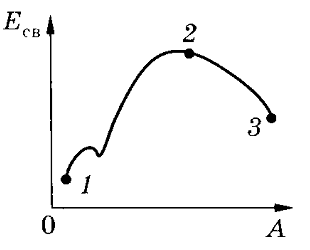 6. Определите энергетический выход ядерной реакции 3Li7 + 1H2 → 4Be9 + 0n1.Класс11Адрес для отправки выполненного задания«ВКонтакте» личным сообщением https://vk.com/anna_dashkevichПредмет ФизикаАдрес для отправки выполненного задания«ВКонтакте» личным сообщением https://vk.com/anna_dashkevichУчительСолохина А.П.Время консультаций14.00 ч – 17.00 ч. (пн.-пт.)Дата проведения урока 13.04.2020г (по расписанию)Срок сдачи на проверку/срок изучения13.04 до 17:00 отправить фотографию (сообщение) / при отсутствии сети «Интернет» принести в школу тетрадь до 20.04Тема урока«Термоядерный синтез» Срок сдачи на проверку/срок изучения13.04 до 17:00 отправить фотографию (сообщение) / при отсутствии сети «Интернет» принести в школу тетрадь до 20.04